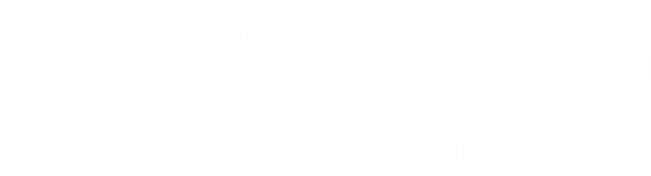 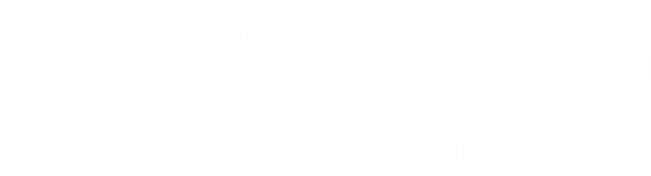 Appel à candidatures 2022 de l’Institut SoMuMA destination des doctorants du programme doctoral de SoMuMDossier de candidature pour l’obtention d’un« Label Doctorat Européen »date limite : au fil de l’eauà l’adresse : chloe.chatelin@univ-amu.fr* En cas de cotutelle de thèse, la mobilité doit se faire dans un pays tiers.Résumé du projet de thèse (8-10 lignes). Joindre un CVEtat des démarches engagées auprès de l’institut d’accueil. Pertinence de l’institution sélectionnéeAxe scientifique de l’institut, dans lequel s’inscrit la thèse du candidat : cocher Axe 1, 2 ou 3En cas d’accord de l’institut SoMuM, le candidat/la candidate s’engage à remplir les conditions d’éligibilité, à présenter une demande de label « Doctorat européen » lors de sa soutenance de thèse et à informer SoMuM de son obtentionAccord du directeur de thèse / de la directrice de thèseNom, prénom, mail et téléphone du candidatEcole doctorale de rattachement : ED 355 ou ED 67Date d’inscription en thèseDate prévisionnelle de soutenanceLaboratoire de rattachement (parmi les 12 laboratoires du périmètre SoMuM)Nom et adresse mail du directeur de thèse*Nom et site web de l’institution d’accueil en Europe (institution de recherche, université)Dates de séjour souhaitéesAxe 1 - Transitions, déstabilisations durables et crisesAxe 2 - Dynamiques, circulations, héritages culturelsAxe 3 - Recompositions territoriales et interactionsNomDateSignatureNomDateSignature